*NOTA: CRL que ofrecen los mismo servicios o parecidos, pero no están denominados como 3-1-1 están identificados con *.Directorio de Agencias de PRDirectorio de Municipios de PRDirectorio de Agencias Federales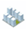 Oficinas de Servicio 3-1-1 a través de Estados UnidosOficinas de Servicio 3-1-1 a través de Estados UnidosOficinas de Servicio 3-1-1 a través de Estados UnidosOficinas de Servicio 3-1-1 a través de Estados UnidosCiudad/Condado/MunicipalidadNúmero AlternoE-mail/Pagina Web Horario de ServicioAlabamaAlabamaAlabamaAlabamaBirmingham, Alabama205-254-6314www.birminghamal.gov/311.aspxNo DisponibleBaldwin County, Alabama*251-937-9561 - North Baldwin County 251-943-5061 - South Baldwin County 251-928-3002 - Eastern Shore of Baldwin Countywww.baldwincountyal.govNo DisponibleMobile, Alabama251-208-5311http://www.cityofmobile.org/mayor@cityofmobile.orgNo DisponibleTuscaloosa, Alabama205-248-5311www.tuscaloosa.comNo DisponibleArizonaArizonaArizonaArizonaLittle Rock, Arizona501-371-4437http://littlerock.org/citizenServices/311.aspxinfo@littlerock.orgNo DisponiblePinal County, Arizona 520-509-3555888-431-1311www.pinalcountyaz.govNo DisponibleCaliforniaAnaheim, California714-765-4311 714-765-5125www.anaheim.netNo DisponibleBerkeley, California510-981-5900www.ci.berkeley.ca.usNo DisponibleLos Ángeles, California
213-473-3231http://lacity.org/CitywideServices/index.htmNo DisponibleOakland, California510-238-3378www2.oaklandnet.comNo DisponibleRiverside, California951-826-5311http://crmweb.riversideca.gov/callcenter@riversideca.govNo DisponibleSacramento, California916-264-5011http://www.cityofsacramento.org/generalservices/311/311@cityofsacramento.orgNo DisponibleSan Francisco California415-701-2311www.sf311.orgNo DisponibleSan José, California408-277-8900www.sjpd.orgNo DisponibleSolano County, North California*866-776-5266www.solanocounty.comNo DisponibleCarolina del NorteCarolina del NorteCarolina del NorteCarolina del NorteWinston-Salem, North Carolina336-727-8000www.ci.winston-salem.nc.us/crm/No DisponibleCharlotte-Mecklenburg, North Carolina704-336-7600www.charmeck.orgNo DisponibleCarolina del SurCarolina del SurCarolina del SurCarolina del SurColumbia, South Carolina803-545-3750www.columbiasc.netpublicworks@columbiasc.net No DisponibleColoradoColoradoColoradoColoradoDenver , Colorado
709-913-1311http://www.denvergov.org/311@denvergov.org@denver311 on Twitter No DisponibleConnecticutConnecticutConnecticutConnecticutDanbury, Connecticut203-744-4311http://ci.danbury.ct.us/ No DisponibleHartford, Connecticut 860-757-9311http://hartford.gov/residents/services311@hartford.govNo DisponibleStamford, Connecticut203-977-4140www.ci.stamford.ct.usNo DisponibleFloridaFloridaFloridaFloridaBroward County, Florida954-831-4000954-831-3940 (TTY)www.broward.org No DisponibleMiami-Dade, Florida305-468-5900http://www.miamidade.gov/information/ No DisponibleOrange County, Florida407-836-3111407-836-4250 (TTY)www.orangecountyfl.net No DisponibleGeorgiaGeorgiaGeorgiaGeorgiaAlbany, Georgia 229-878-3111www.albany.ga.us No DisponibleColumbia County, Georgia706-868-3375www.columbiacountyga.gov No DisponibleColumbus, Georgia706-653-4000www.columbusga.orgcitizenservices@columbusga.org No DisponibleDeKalb County, Georgia404-294-2311www.co.dekalb.ga.us No DisponibleSavannah, Georgia912-651-6565http://ci.savannah.ga.us No DisponibleIllinoisIllinoisIllinoisIllinoisChicago , Illinois 312-746-9760http://www.cityofchicago.org/city/en/depts/311.html No DisponibleSchaumburg, Illinois*847-348-7002www.ci.schaumburg.il.us No DisponibleIndianaIndianaIndianaIndianaFort Wayne, Indiana260-427-8311http:// ci.ft-wayne.in.usmayor@ci.ft-wayne.in.us No DisponibleIndianapolis, Indiana317-327-4622www.indy.gov No DisponibleTerre Haute, Indiana812-244-2311www.terrehaute.in.gov No DisponibleKentuckyKentuckyKentuckyKentuckyLexington-Fayette County, Kentucky859-425-2255www.lexingtonky.gov311@lexingtonky.gov No DisponibleLouisville, Kentucky502-574-5000metrocall@louisvilleky.gov No DisponibleMarylandMarylandMarylandMarylandBaltimore, Maryland443-263-2220www.baltimorecity.govmayor@baltimorecity.gov No DisponibleMontgomery County, Maryland240-777-0311www3.montgomerycountymd.gov No DisponiblePrince Georges County, Maryland301-883-4748www.princegeorgescountymd.gov/ No DisponibleMassachusettsMassachusettsMassachusettsMassachusettsBoston, Massachusetts*617-635-4500www.cityofboston.gov No DisponibleDukes County, Massachusetts508-696-3840www.dukescounty.orginfo@dukescounty.org No DisponibleSomerville, Massachusetts617-625-6600www.somervillema.gov No DisponibleSpringfield, Massachusetts413-736-3111www.springfieldcityhall.com No DisponibleMichiganMichiganMichiganMichiganDetroit , Michigan313-224-4636www.ci.detroit.mi.us No DisponibleMinnesotaMinnesotaMinnesotaMinnesotaMankato, Minnesota507-387-8600www.mankato-mn.gov No DisponibleMinneapolis, Minnesota612-673-3000http:// ci.minneapolis.mn.usminneapolis311@ci.minneapolis.mn.us No DisponibleNevadaNevadaNevadaNevadaReno, Nevada775-334-4636www.reno.gov No DisponibleNew JerseyNew JerseyNew JerseyNew JerseyHamilton, New Jersey*609-586- 0311www.hamiltonnj.com No DisponibleHoboken, New Jersey201-420-2013www.hobokennj.org/311/ No DisponibleNewark, New Jersey 973-733-4311www.ci.newark.nj.us No DisponibleNew YorkNew YorkNew YorkNew YorkBrookhaven, New York*631- 451-8696www.brookhaven.org No DisponibleBuffalo, New York716-851-4890311@city-buffalo.comhttp://www.city-buffalo.com/311 No DisponibleNew York City, New York212-639-9675eleath@doitt.nyc.gov No DisponibleNorth Hempstead, New York516-869-7794http://www.northhempstead.comfeedback@northhempstead.com No DisponibleOrange County, New York845-291-2792www.orangecountygov.com No DisponibleRochester, New York585-428-7210http://www.cityofrochester.gov/article.aspx?id=8589937620 No DisponibleYonkers, New York* 914-377-4357www.cityofyonkers.com No DisponibleNew MéxicoNew MéxicoNew MéxicoNew MéxicoAlbuquerque, Nuevo México505-768-2000http://www.cabq.gov/311/ No DisponibleOhioOhioOhioOhioAkron, Ohio330-375-2311http:// ci.akron.oh.us311@ci.akron.oh.us No DisponibleBridgeport, Cincinnati, Ohio*513-591-6000General Cincinnati  No DisponibleColumbus, Ohio614-645-3111http://311.columbus.gov/ No DisponibleOregonOregonOregonOregonPortland, Oregon*503-823-4000www.portlandonline.com No DisponiblePennsylvaniaPennsylvaniaPennsylvaniaPennsylvaniaPennsylvania215-686-8686http://philly311.phila.gov/ No DisponiblePittsburgh, Pennsylvania412-255-2621http://pittsburghpa.gov/311/form/ No DisponibleTennesseeTennesseeTennesseeTennesseeChattanooga, Tennessee 423- 425-6311311@mail.chattanooga.govwww.chattanooga.gov No DisponibleDyersburg, Tennessee 731-285-4019http://dyersburgtn.gov/ No DisponibleKnoxville, Tennessee865-215-4311www.cityofknoxville.org No DisponibleNashville / Davidson County, Tennessee 615-862-5000www.nashville.govmayor@nashville.gov No DisponibleTexasTexasTexasTexasAustin, Texas512-974-2000 / 9311 512 972-9848 (TDD / TTY)http://ci.austin.tx.usaustin311@ci.austin.tx.us No DisponibleBaytown, Texas281-420-5311baytown@baytown.orgwww.baytown.org No DisponibleDallas , Texas214-670-5111http://www.dallascityhall.com/services/services.html No DisponibleHouston, Texas713-837-0311www.cityofhouston.net311@cityofhouston.net No DisponibleLubbock, Texas 806-775-3000www.ci.lubbock.tx.us No DisponibleSan Antonio, Texas210-207-6000www.sanantonio.govmqerhardt@sanantonio.gov No DisponibleSchertz, Texas210-619-1000www.schertz.com No DisponibleVirginiaVirginiaVirginiaVirginiaVirginia Beach, Virginia757-385-3111www.vbgov.com No DisponibleWashington, DCWashington, DC202-737-4404http://ouc.dc.gov/page/311-about No Disponible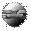 Otros Enlaces